Szczegółowy opis przedmiotu zamówieniaPrzedmiot zamówieniaPrzedmiotem Zamówienia jest Wykonanie i dostawa kalendarzy na 2024 rok. Specyfikacja szczegółowa na zaprojektowanie, wykonanie i dostawę kalendarzy trójdzielnych ściennych na 2024 rok.Inne wymagania dotyczące zamówienia:Termin realizacji zamówienia:W dniu podpisania umowy Zamawiający przekaże Wykonawcy zdjęcie na główkę kalendarza oraz niezbędne logotypy.Wykonawca w ciągu 2 dni kalendarzowych od podpisania umowy przekaże drogą mailową na adres kadry@pwikgo.pl propozycje koloru okienka do zaznaczania datyZamawiający tego samego dnia dokona wyboru zaproponowanych wyżej wariantów.Od tego momentu Wykonawca ma 5 dni roboczych na wykonanie projektów.Projekty winny być na bieżąco konsultowane z osobą odpowiedzialną, tj. Panią Agnieszką Kazubowską, Anną Wilczyńską, tel. 95 728 59 72, adres e-mail: a.kazubowskak@pwikgo.plPo zaakceptowaniu projektów przez Zamawiającego Wykonawca ma maksymalnie 3 tygodnie (do 21 dni kalendarzowych) na wykonanie zamówienia i dostarczenie go do siedziby Zamawiającego.Sposób płatności: 100% po odbiorze przesyłki przez Zamawiającego, na podstawie faktury VAT wystawionej przez Wykonawcę.Odbiór przedmiotu zamówienia na terenie siedziby Zamawiającego, tj. przy ul. Kosynierów Gdyńskich 47, 66-400 Gorzów Wlkp. Osoba upoważniona do odbioru przesyłki: Agnieszka Kazubowska, Anna WilczyńskąWykonawca na czas realizacji zamówienia pozostanie w stałym kontakcie z osobą odpowiedzialną, tj. Panią Agnieszka Kazubowska, Anna Wilczyńska, tel. 95 728 59 72,                adres e-mail: kadry@pwikgo.pl Wykonawca zobowiązany jest przed wysyłką zabezpieczyć kalendarze przed ewentualnym zniszczeniem. W przypadku dostarczenia do siedziby Zamawiającego uszkodzonych kalendarzy Wykonawca wymieni je na nowe.Oferta musi uwzględniać wszystkie koszty związane z realizacją zamówienia, w tym koszty pakowania,  dostawy oraz ewentualnego pobrania ze strony internetowej fotografii na główkę kalendarza.Lp.CechaWymagane parametry1.Opis:Kalendarz trójdzielny, ścienny, z nadrukiem, na 2024 rok2.Format:Główka: około 315 x 200 mm, plecy: 315 x 600 mm, wymiar całego kalendarza 315 x 800 mm, (+/- 10%)3.Papier i druk:Główka: wypukłaKalendarium dla bieżącego miesiąca kartka biała,                     a kalendarium dla minionego i przyszłego w kolarze, czcionka mocno pogrubiona. 4.Ilość:500 sztuk5.Pakowanie:Wszystkie kalendarze zapakowane w karton. 
W przypadku wysyłki kalendarze zostaną należycie zabezpieczone.Przykład: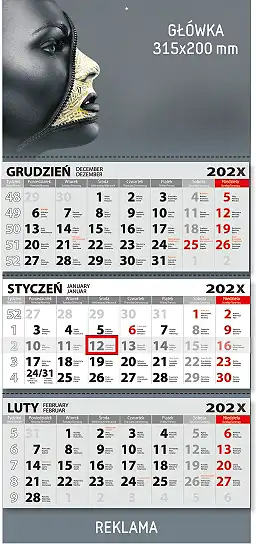 